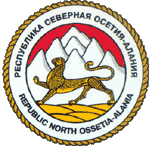           МИНИСТЕРСТВО    ОБРАЗОВАНИЯ    И    НАУКИ    РСО – АЛАНИЯ                 Муниципальное  казённое  общеобразовательное  учреждение                    cредняя общеобразовательная  школа  с. Карман                                          ОГРН 1031500600075          ИНН  1507004131                                       363404  РСО-Алания  Дигорский район                                                      с. Карман – Синдзикау                                       ул. Плиева,  118 тел.: (8-867-33) 97-1-35                                                     e-mail: diqkarman1.@mail. ru.Приказ № 45От 30  ноября   2016 года.«О распределении надомных часов».П.15  часов  надомного обучения (математика)  в 6 классе (Дзитоева М.А.), с 30 ноября  2016 года, передать учителю начальной школы Царгасовой Ирине Георгиевне.П. 2.5  часов надомного обучения (русский язык и литература)  в 6 классе (Дзитоева М.А.) , с 30 ноября 2016 года, передать учителю осетинского языка и литературы Гасиновой Анжеле Мириковне.Директор школы:                                                      Э.Ю. СозаеваС приказом ознакомлены: